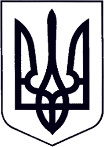 У К Р А Ї Н АЗАКАРПАТСЬКА ОБЛАСТЬМУКАЧІВСЬКА МІСЬКА РАДАВИКОНАВЧИЙ КОМІТЕТР І Ш Е Н Н Я21.01.2020		                             Мукачево                                                      № 5Про встановлення піклування  над дітьми.	Розглянувши 15.01.2020 року на засіданні комісії Мукачівської міської  ради з питань захисту прав дитини заяви осіб, які виявили бажання встановити піклування  над дітьми, позбавленими батьківського піклування, враховуючи бажання дітей, наявність у піклувальників родинних стосунків з дітьми та належних матеріально-побутових умов для їх проживання та виховання, з метою збереження родинних стосунків та реалізації права дітей на виховання в сімейному оточенні, беручи до уваги висновок служби у справах дітей Мукачівської міської ради та рекомендації комісії з питань захисту прав дитини,  відповідно до статей 243, 244, 246, 247,249 Сімейного кодексу України, пунктів 42-44, 46-47 Порядку провадження органами опіки та піклування діяльності, пов’язаної із захистом прав дитини, затвердженого Постановою Кабінету Міністрів України № 866 від 24.09.2008 р «Питання діяльності органів опіки та піклування, пов’язаної із захистом прав дитини», керуючись статтею 40, частиною  1 статті 52, частиною 6 статті 59 Закону України „Про місцеве самоврядування в Україні», виконавчий комітет Мукачівської міської ради вирішив:Визнати таким що втратив чинність п.2 рішення виконавчого комітету Мукачівської міської ради № 330 від 26.11.2019 року «Про надання дітям статусу» в частині забезпечення  дитини, позбавленої батьківського піклування, Ткаченко Олександри Михайлівни, 17.05.2004 року народження, місцем проживання та повним державним утриманням у вищому в професійному училищі № 3 м. Мукачева.Встановити піклування  над дитиною, позбавленою батьківського піклування, Ткаченко Олександрою Михайлівною, 17.05.2004 року народження. Призначити Фустову Ганну Олексіївну, мешканку м. Мукачево, бульвар Гойди Юрія, 1, кв.31, піклувальником дитини, позбавленої батьківського піклування, Ткаченко Олександри Михайлівни, 17.05.2004 року народження.Персональну відповідальність за життя, здоров’я та психологічний розвиток дитини, позбавленої батьківського піклування, Ткаченко Олександри Михайлівни, 17.05.2004 року народження, покласти на піклувальника Фустову Ганну Олексіївну.Зобов’язати Фустову Ганну Олексіївну: Щороку проходити медичне обстеження.Укласти угоду про надання медичних послуг дитині, влаштованій під її піклування та двічі в році здійснювати її повне медичне обстеження.Щороку надавати управлінню праці та соціального захисту населення Мукачівської міської ради оновлений пакет документів, необхідний для призначення державної соціальної допомоги на дитину, яка перебуває під її піклуванням.Вирішити питання здобуття Ткаченко Олександрою Михайлівною професійної та повної загальної освіти.Щорічно, до 20 грудня, надавати службі справах дітей Мукачівської міської ради звіти про свою діяльність піклувальника за поточний рік.6.	Службі у справах дітей Мукачівської міської ради:6.1. Здійснювати постійний контроль за умовами проживання, виховання і розвитку дитини, позбавленої батьківського піклування, Ткаченко Олександри Михайлівни, 17.05.2004 року народження, та станом виконання піклувальником покладених на неї обов’язків.6.2. За наслідками перевірок готувати щорічний висновок про стан утримання дитини в родині піклувальника та виконання піклувальником обов'язків щодо догляду, вихованню та навчанню дитини.7.	 Відділу охорони здоров’я Мукачівської міської ради:7.1. Вирішити питання закріплення за дитиною, позбавленою батьківського піклування, Ткаченко Олександрою Михайлівною, 17.05.2004 року народження, сімейного лікаря, та забезпечення її медичним обслуговуванням (у тому числі стоматолога-ортопеда).7.2. Організувати умови для проходження дитиною, позбавленою батьківського піклування, Ткаченко Олександрою Михайлівною, 17.05.2004 року народження, двічі на рік медичного огляду, у разі потреби, взяття її на диспансерний облік, здійснення постійного медичного нагляду і своєчасного лікування.7.3. Вирішити питання подання службі у справах дітей Мукачівської міської ради щорічного звіту про стан здоров’я дитини та дотримання піклувальником Фустовою Ганною Олексіївною рекомендацій лікарів.8. 	 Начальнику Мукачівського відділу поліції ГУНП в Закарпатській області закріпити за дитиною, позбавленою батьківського піклування, Ткаченко Олександрою Михайлівною, 17.05.2004 року народження, дільничного інспектора та вирішити питання щорічного подання службі у справах дітей Мукачівської міської ради інформації, щодо проявів асоціальної поведінки з боку дитини, можливих порушень її прав та неналежного поводження з нею з боку піклувальника або інших осіб.9. 	 Управлінню праці та соціального захисту населення Мукачівської міської ради, у межах вимог чинного законодавства, призначити піклувальнику Фустовій Ганні Олексіївні виплати державної соціальної допомоги на утримання дитини, позбавленої батьківського піклування, Ткаченко Олександри Михайлівни, 17.05.2004 року народження, влаштованої під її піклування.Встановити піклування  над дитиною-сиротою Белласом Євгенієм Стефановичем, 23.03.2005 року народження. Призначити Корнуту Євгенія Петровича, мешканця м. Мукачево, вул. Підгорянська,105«А», кв.7, піклувальником дитини-сироти Беллас Євгенія Стефановича, 23.03.2005 року народження.Персональну відповідальність за життя, здоров’я та психологічний розвиток дитини-сироти Белласа Євгенія Стефановича, 23.03.2005 року народження, покласти на піклувальника Корнуту Євгенія Петровича.Зобов’язати Корнуту Євгенія Петровича: 13.1. Щороку проходити медичне обстеження.Укласти угоду про надання медичних послуг дитині, влаштованій під піклування, та двічі в році здійснювати його повне медичне обстеження.Щороку надавати управлінню праці та соціального захисту населення Мукачівської міської ради оновлений пакет документів, необхідний для призначення державної соціальної допомоги на дитину, яка перебуває під його піклуванням.Вирішити питання здобуття Белласом Євгенієм Стефановичем повної загальної освіти.Щорічно, до 20 грудня, надавати службі справах дітей Мукачівської міської ради звіти про свою діяльність піклувальника за поточний рік.14. 	Службі у справах дітей Мукачівської міської ради:14.1. Здійснювати постійний контроль за умовами проживання, виховання і розвитку дитини-сироти Белласа Євгенія Стефановича, 23.03.2005 року народження, та станом виконання піклувальником покладених на нього обов’язків.14.2. За наслідками перевірок готувати щорічний висновок про стан утримання дитини в родині піклувальника та виконання піклувальником обов'язків щодо догляду, вихованню та навчанню дитини.15.	 Відділу охорони здоров’я Мукачівської міської ради:15.1. Вирішити питання закріплення за дитиною-сиротою Беллас Євгенієм Стефановичем, 23.03.2005 року народження, сімейного лікаря, та забезпечення його медичним обслуговуванням (у тому числі стоматолога-ортопеда).15.2. Організувати умови для проходження дитиною-сиротою Белласом Євгенієм Стефановичем, 23.03.2005 року народження, двічі на рік медичного огляду, у разі потреби, взяття його на диспансерний облік, здійснення постійного медичного нагляду і своєчасного лікування.15.3. Вирішити питання подання службі у справах дітей Мукачівської міської ради щорічного звіту про стан здоров’я дитини та дотримання піклувальником Корнутою Євгенієм Петровичем рекомендацій лікарів.16. Управлінню освіти, молоді та спорту Мукачівської міської ради:16.1. Забезпечити здобуття дитиною-сиротою Белласом Євгенієм Стефановичем, 23.03.2005 року народження, повної загальної та позашкільної освіти.16.2. Вирішити питання психологічного супроводу дитини за місцем його навчання.16.3. Організувати умови для його щорічного пільгового оздоровлення.16.4. Вирішити питання подання службі у справах дітей Мукачівської міської ради щорічного звіту про рівень розвитку та знань дитини-сироти Белласа Євгенія Стефановича, 23.03.2005 року народження, систематичність відвідування ним шкільного закладу, гуртків, секцій, наявність та спосіб розв'язання психологічних проблем, що виникають у дитини, та інформацію про стан виконання піклувальником Корнутою Євгенієм Петровичем обов'язків щодо догляду, вихованню та навчанню дитини.17. 	 Начальнику Мукачівського відділу поліції ГУНП в Закарпатській області закріпити за дитиною-сиротою Беллас Євгенієм Стефановичем, 23.03.2005 року народження, дільничного інспектора та вирішити питання щорічного подання службі у справах дітей Мукачівської міської ради інформації, щодо проявів асоціальної поведінки з боку дитини, можливих порушень її прав та неналежного поводження з нею з боку піклувальника або інших осіб.18. 	 Управлінню праці та соціального захисту населення Мукачівської міської ради, у межах вимог чинного законодавства, призначити піклувальнику Корнуті Євгенію Петровичу, виплати державної соціальної допомоги на утримання дитини-сироти Белласа Євгенія Стефановича, 23.03.2005 року народження, влаштованого під його піклування.19.	 Контроль за виконанням цього рішення покласти на начальника служби у справах дітей Мукачівської міської ради О. Степанову.Міський голова									      А. Балога